Superintendent’s Memo #138-20
COMMONWEALTH of VIRGINIA
Department of Education
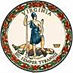 DATE:	June 12, 2020TO: 	Division SuperintendentsFROM: 	James F. Lane, Ed.D., Superintendent of Public InstructionSUBJECT: 	2020-2021 Board-Approved List of Industry Certification Examinations, State Professional Licensure Exams, and Occupational Competency AssessmentsAt its meeting on May 7, 2020, the Board of Education approved additions to and deletions from the list of industry certification examinations, state professional licensure examinations, and occupational competency assessments pursuant Standard and Verified Units of Credit (8VAC20-131-110.C) of the Regulations Establishing Standards for Accrediting Public Schools in Virginia as follows:Requirements for Graduation Effective for the Students Entering Ninth Grade Prior to 2018-2019 School Year (8VAC20-131-50)Graduation Requirement for a Standard Diploma8VAC20-131-50.B.2 (Footnotes 5, 6, and 8)Graduation Requirement for an Advanced Studies Diploma8VAC20-131-50.C.2 (Footnote 6)Board of Education’s Career and Technical Education Seal8VAC20-131-50.H.3Board of Education’s Seal of Advanced Mathematics and Technology8VAC20-131-50.H.4Requirements for Graduation Effective with the Students Entering the Ninth Grade in 2018-2019 School Year (8VAC20-131-51)Requirements for Standard Diploma8VAC20-131-51.B.2Requirements for an Advanced Studies Diploma8VAC20-131-51.C.2Board of Education’s Career and Technical Education Seal8VAC20-131-51.H.3Broad of Education’s Science, Technology, Engineering, and Mathematics (STEM) Seal8VAC20-131-51.H.4If you have any questions, please contact the Office of Career, Technical, and Adult Education at cte@doe.virginia.gov or by telephone at (804) 225-2052.JFL/MFB/GRW/jts